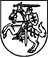 LIETUVOS RESPUBLIKOS SVEIKATOS APSAUGOS MINISTRASĮSAKYMASDĖL Lietuvos Respublikos sveikatos apsaugos ministro 2012 m. rugsėjo 17 d. įsakymo Nr. v-861 „DĖL pirminės ambulatorinės psichikos sveikatos priežiūros paslaugų teikimo Tvarkos aprašO PATVIRTINIMO“ pakeitimo2020 m. lapkričio 10 d. Nr. V-2575VilniusP a k e i č i u  Pirminės ambulatorinės psichikos sveikatos priežiūros paslaugų teikimo tvarkos aprašą, patvirtintą Lietuvos Respublikos sveikatos apsaugos ministro 2012 m. rugsėjo 17 d. įsakymu Nr. V-861 „Dėl Pirminės ambulatorinės psichikos sveikatos priežiūros paslaugų teikimo tvarkos aprašo patvirtinimo“:1.  Pakeičiu 3.3 papunktį ir jį išdėstau taip:„3.3. Nuotolinė pirminė ambulatorinė psichikos sveikatos priežiūros paslauga (toliau − NSP paslauga) – naudojantis informacinėmis ir elektroninių ryšių technologijomis, kuriomis yra galimybė identifikuoti asmenį, Aprašo nustatyta tvarka teikiama psichikos sveikatos centro gydytojo psichiatro ir (ar) gydytojo vaikų ir paauglių psichiatro,  ir (ar) medicinos psichologo pagal teisės aktais nustatytą kompetenciją paslauga pacientui, jam nevykstant į pirmines ambulatorines psichikos sveikatos priežiūros paslaugas teikiančią  įstaigą (toliau – PAPSPĮ).“2. Pakeičiu 101 punktą ir jį išdėstau taip:„101. Pacientams ar jų atstovams psichikos sveikatos centre turi būti sudaryta galimybė kreiptis į gydytoją psichiatrą ar gydytoją vaikų ir paauglių psichiatrą, ar medicinos psichologą įstaigos vadovo nustatyta tvarka ir gauti NSP paslaugas.“ 3. Pakeičiu 102 punktą ir jį išdėstau taip:„102. NSP paslaugos paskirtis – skirti pacientui pakartotinius tyrimus, tęsti vaistinių preparatų (įskaitant tuos, kurių įsigijimo išlaidos kompensuojamos PSDF biudžeto lėšomis) (toliau – vaistai) skyrimą ar teikti psichologinio konsultavimo paslaugas.“4. Pakeičiu 103 punktą ir jį išdėstau taip:„103. Pradėdamas teikti NSP paslaugą, gydytojas psichiatras ar gydytojas vaikų ir paauglių psichiatras, ar medicinos psichologas pirmiausia išsiaiškina subjektyvią paciento sveikatos būklę (remdamasis paciento ar jo atstovo suteiktais duomenimis) ir sprendžia dėl tolesnio paslaugos teikimo:103.1. gydytojui psichiatrui ar gydytojui vaikų ir paauglių psichiatrui, ar medicinos psichologui suteikus NSP paslaugą, formoje Nr. 025/a „Ambulatorinė asmens sveikatos istorija“, patvirtintoje Lietuvos Respublikos sveikatos apsaugos ministro 2014  m. sausio 27 d. įsakymu Nr. V-120 „Dėl privalomų sveikatos statistikos apskaitos ir kitų tipinių formų bei  privalomų sveikatos statistikos ataskaitų formų patvirtinimo“ (toliau –  forma Nr. 025/a), nurodoma NSP paslaugos suteikimo data, laikas, naudotos informacinės ir ryšių technologijos, paciento kreipimosi priežastis, subjektyvi paciento sveikatos būklė (arba gali būti nurodomas su NSP paslaugos teikimu susijusios skaitmeninės medžiagos atsekamumas) ir suteikta paslauga;103.2. gydytojui psichiatrui ar gydytojui vaikų ir paauglių psichiatrui nusprendus NSP paslaugos neteikti (negalima įsitikinti paciento ar jo atstovo pateikiamų duomenų apie sveikatą tikrumu, prašoma paslauga nėra NSP paslauga, nes tai naujas gydymo atvejis, gydytojas psichiatras ar gydytojas vaikų ir paauglių psichiatras negali įvertinti paciento sveikatos būklės be apžiūros, prašoma paskirti vaistų, kurių jis anksčiau nevartojo, ir pan.), pacientas turi būti registruojamas į konsultaciją įprastine tvarka. Apie atsisakymo suteikti NSP paslaugą pacientui priežastį įrašoma formoje Nr. 025/a;103..3.  medicinos psichologui nustačius, kad pacientas, o teikiant šeimos psichologinį konsultavimą – ir jo šeimos narys, neatitinka Aprašo 106 punkte nustatytų reikalavimų ar yra kitų objektyvių aplinkybių, dėl kurių NSP paslauga negali būti teikiama, pacientas turi būti registruojamas į konsultaciją įprastine tvarka. Apie atsisakymo suteikti NSP paslaugą pacientui priežastį įrašoma formoje Nr. 025/a.“5. Papildau nauju 105 punktu:„105. Medicinos psichologas teikia šias NSP paslaugas:105.1.  asmens psichologinį konsultavimą;105.2. šeimos, grupės psichologinį konsultavimą.“6. Buvusius 105–107 punktus laikau atitinkamai 106 –108 punktais.		7. Papildau nauju 106 punktu:   „106. Aprašo 105 punkte nurodytas NSP paslaugas medicinos psichologas teikia tik tuo atveju, jei medicinos psichologas pagal paciento medicinos dokumentus ir paciento paaiškinimus nusprendžia, kad:106.1.  pacientas (teikiant šeimos psichologinį konsultavimą – ir jo šeimos narys) motyvuotas gauti nuotolinę psichologinę pagalbą;106.2.  paciento (teikiant šeimos psichologinį konsultavimą – ir jo šeimos nario) pakankamas pažintinių gebėjimų lygis, pakankamai įvaldyta žodinė kalba, nėra reikšmingų klausos ir kalbėsenos sunkumų; 106.3.  paciento psichikos būsena pakankamai stabili, nėra  savižalos ar savižudybės rizikos;106.4.  pacientas (teikiant šeimos psichologinį konsultavimą  – ir jo šeimos narys) turi galimybę konsultacijos metu bendrauti netrukdomas pašalinių asmenų;106.5.  pacientas (teikiant šeimos psichologinį konsultavimą – ir jo šeimos narys) sugeba savarankiškai naudotis  informacinėmis ir elektroninių ryšių technologijomis.“8. Buvusius 106–108 punktus laikau atitinkamai 107 –109 punktais.9. Pripažįstu netekusiu galios 109 punktą.Sveikatos apsaugos ministras  							Aurelijus Veryga